合作市通钦街道办事处关于结对帮扶协议书修改意见的函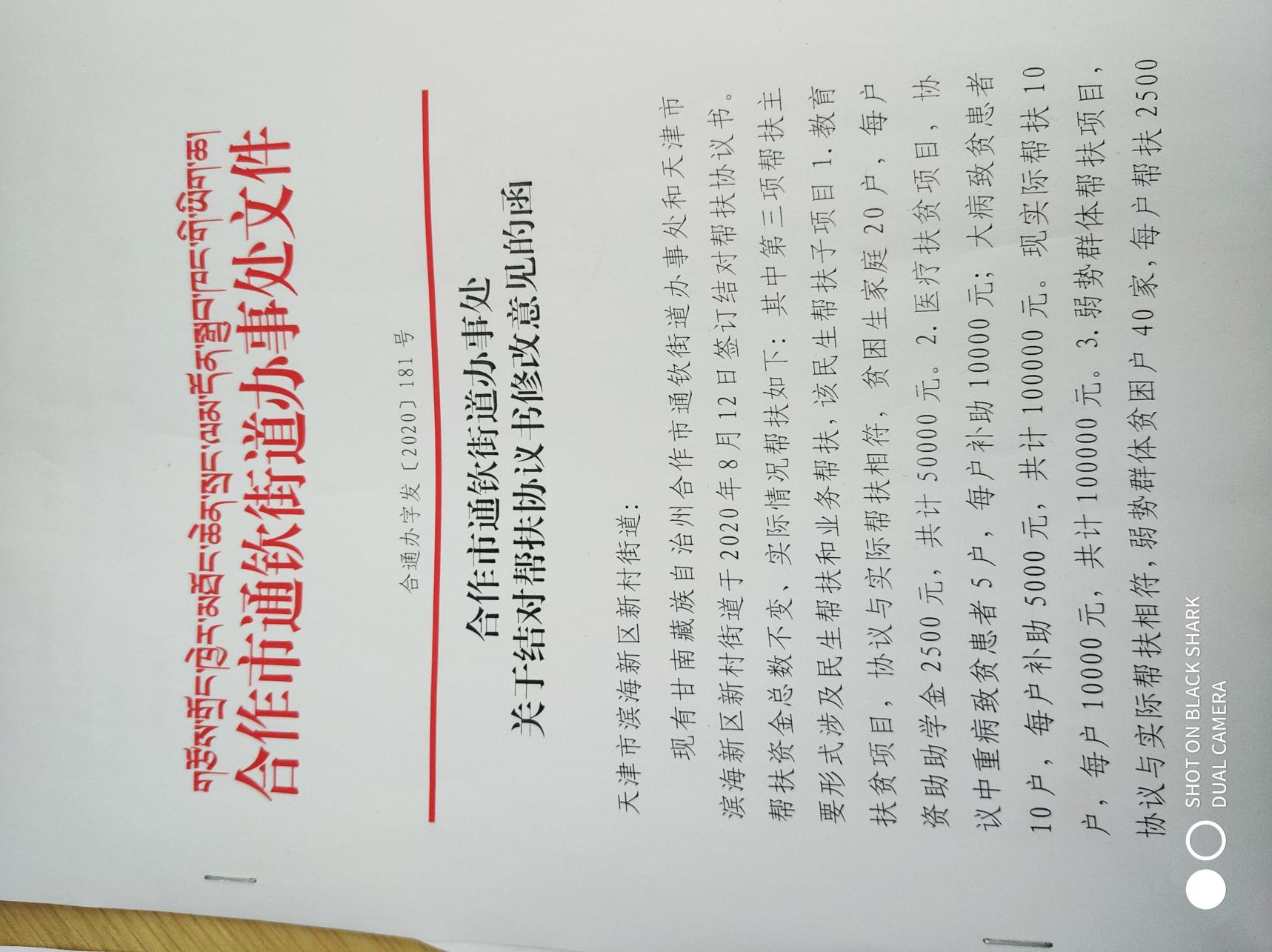 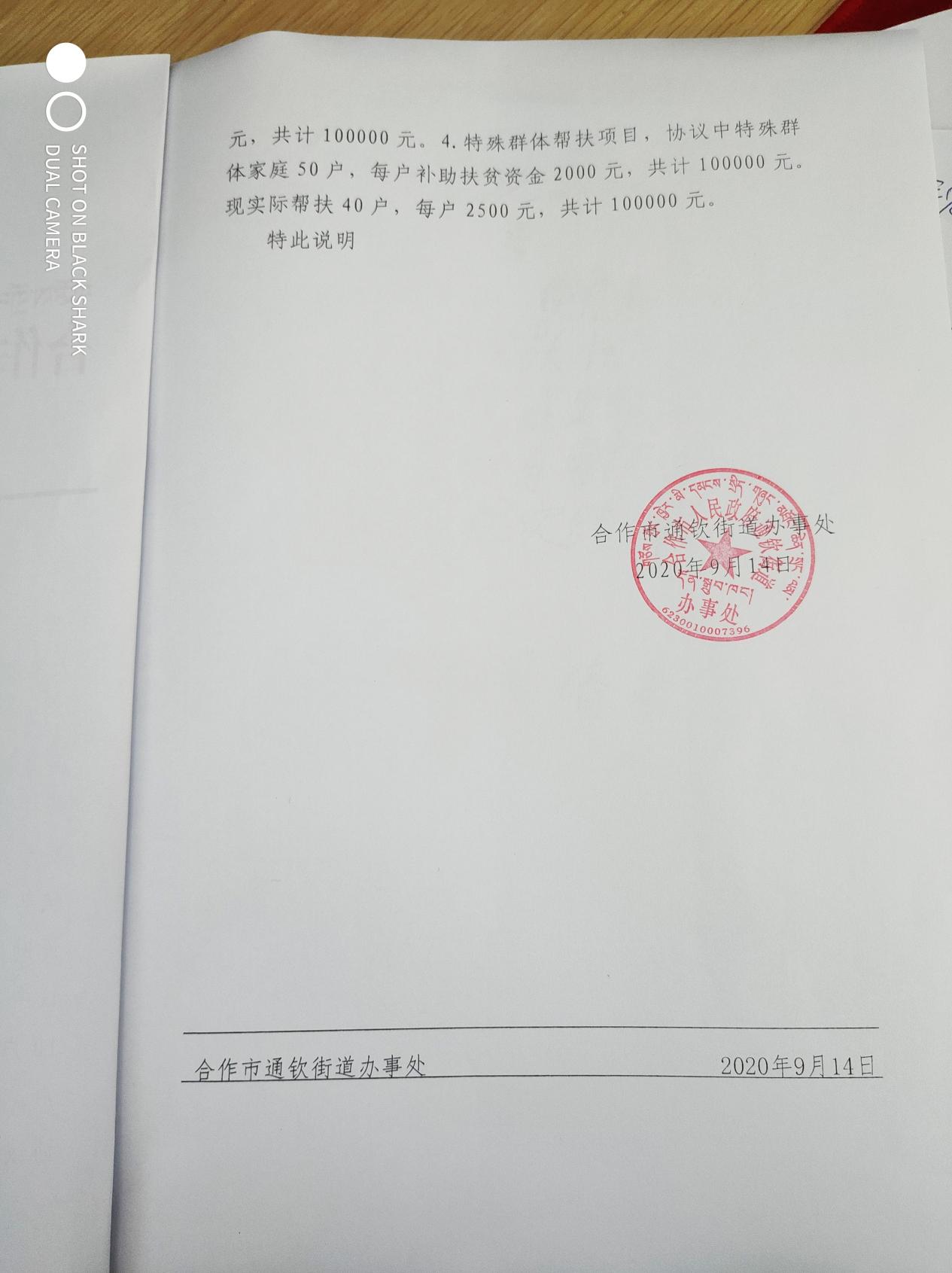 